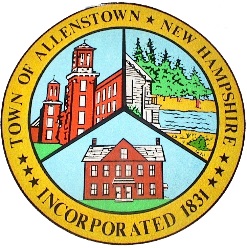 Select BoardNotice of Public hearing  Town Hall, 16 School St. Monday, 6:00 o’clock p.m., August 13, 2018Public Hearing – RSA 41:14-a, Lincoln Street Hammerhead Project/Land Swap***************************************Notice of Special Selectmen’s Meeting1Town Hall, 16 School St. Wednesday, 6:002 o’clock p.m., August 22, 2018Agenda to include RSA 41:14-a, Lincoln Street Hammerhead     Project/Land Swap Holiday Acres 	Notices Regarding the Conduct of the Meeting.	Meetings may be electronically recorded in any manner for the purpose of preparing written minutes. A record of the meeting is available for public inspection not later than five (5) business days after the meeting, as required by RSA 91-A:2, II. Minutes are ordinarily approved at the next Regular Meeting of the Board.If you require accommodations under the Americans with Disabilities Act of 1990 (as amended), please contact the Town Administrator by telephone (603-485-4276 ext. 112) or email (ta@allenstownnh.gov).